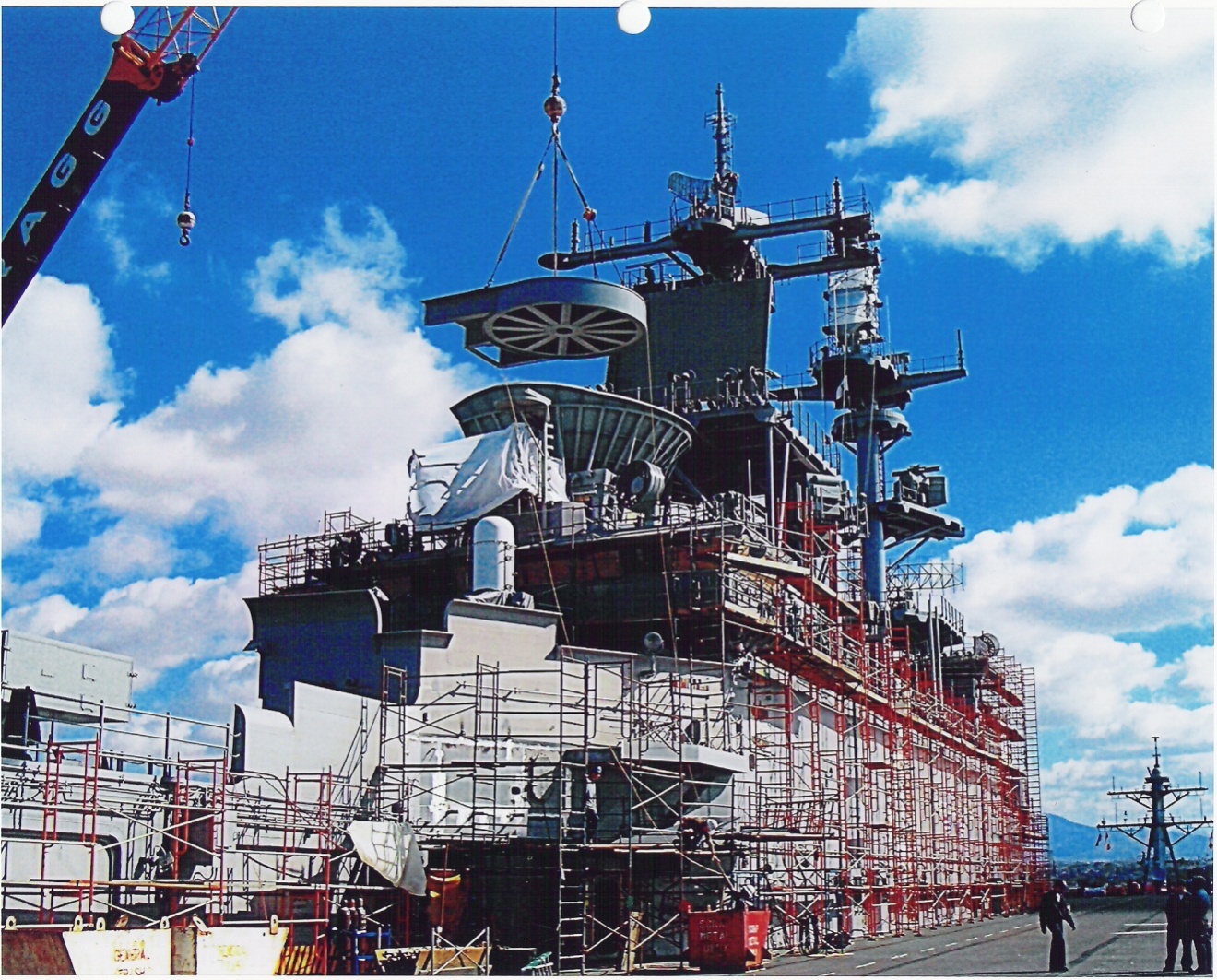 Courses OfferedSouthcoast Welding Institute offers introductory courses and some advanced courses. To enroll in an advanced course, potential students must either pass the corresponding introductory course or take a practical welding pre-requisite test. Introductory:Flux-Cored Arc Welding (FCAW) – MIG Gas Metal Arc Welding (GMAW) – MIGGas Tungsten Arc Welding (GTAW) – TIGAdvanced: Gas Metal Arc Welding (GMAW) – MIG Advanced Aluminum w/ 5XXX RequirementsGas Tungsten Arc Welding (GTAW) – TIG Pipe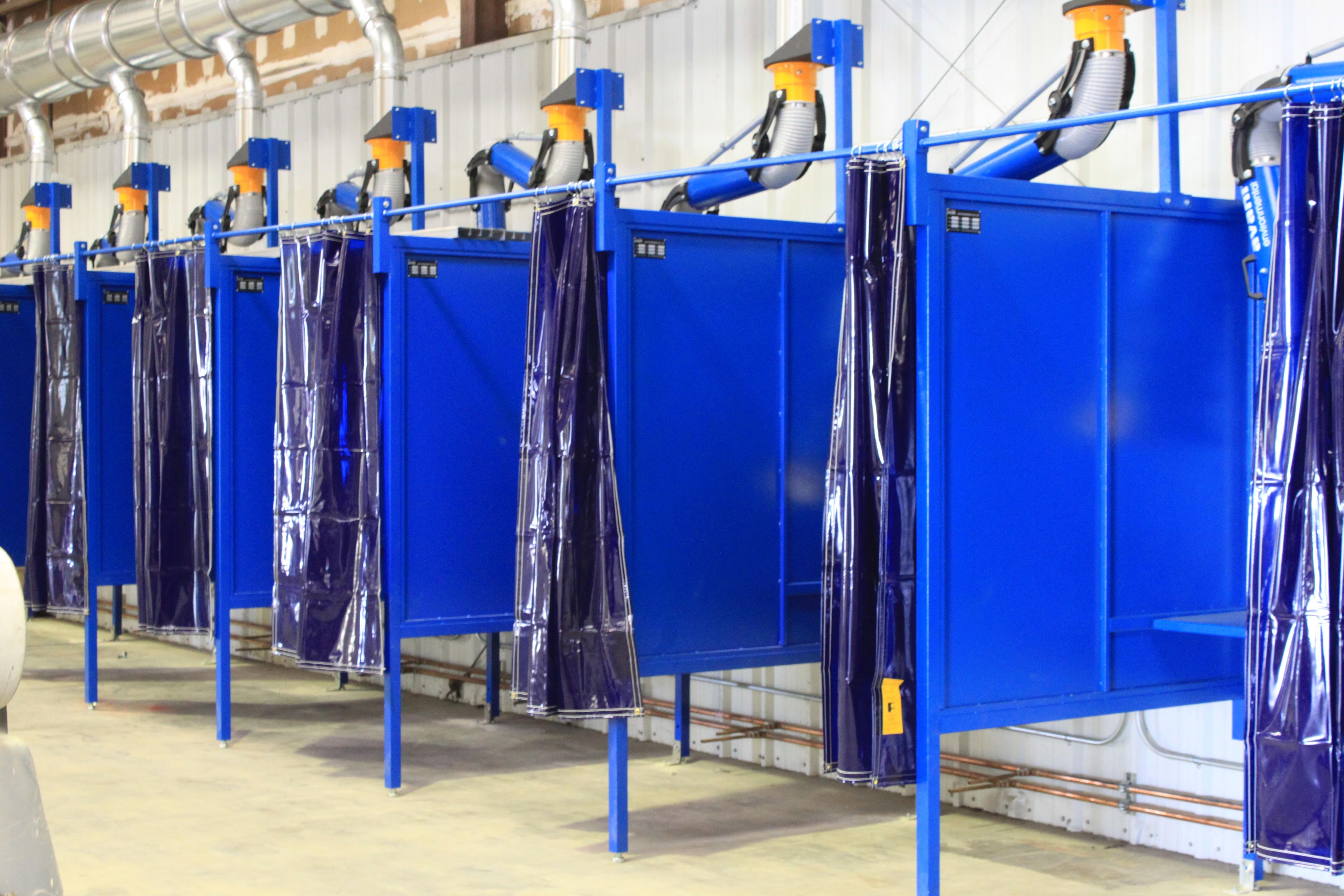 Figure: Welding Training BoothsProgram InformationCourse DetailsThe Introductory (FCAW, MIG Aluminum, TIG) and Advanced (TIG Pipe) courses are 120 hours long. The GMAW – MIG Advanced Aluminum course consists of 80 hours. The courses are scheduled Monday through Friday, 4 hours a day, with no classes on the weekends. Spaces are limited and will be on a first come/first serve basis (20 trainees per class). There are two course times to help meet the needs of all individuals. Upon completing a course, students will receive a certificate of completion and a radiographic work & interpretation record with the results of the corresponding weld process. InstructorsSouthcoast Welding Institute instructors retain academic, experiential, and professional qualifications to teach. Also, the instructors have a minimum of thirty years work experience that supports the education and training for each of our courses offered. Don’t Miss the Opportunity! Join Our School Today!Mock-UpWithin the courses, students will use a mock-up, which is a model or replica of a ship compartment where students can simulate real life welding applications in restricted positions. Course Materials When enrolling into any of the courses, students will receive: Welding HoodWelding JacketWelding Gloves Safety Glasses Ear PlugsWorkbookChipping Hammer (FCAW-MIG Only)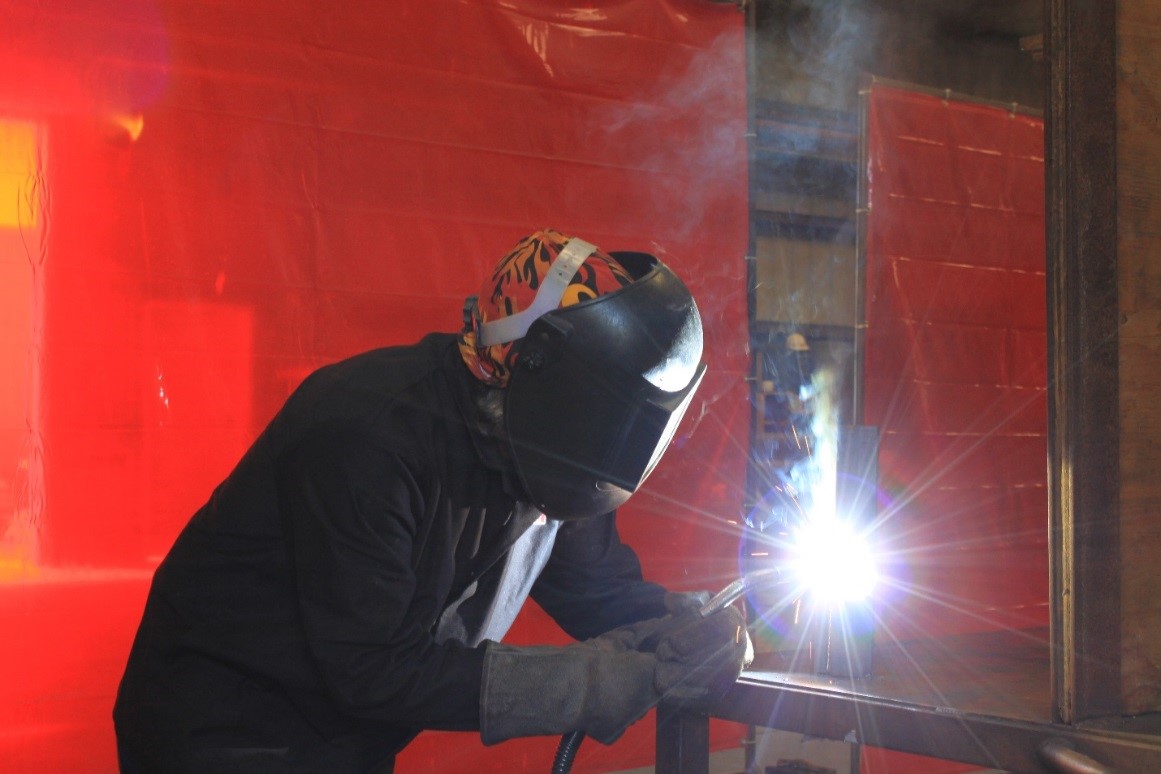 Figure: Flux-Cored Arc Welding (FCAW-MIG)Job AssistanceSouthcoast Welding Institute was founded on the principals of assisting students in seeking meaningful employment upon program completion. To be considered for assistance, students must complete the total amount of course hours, and present a good academic and behavioral status. Students may be given priority to apply with our parent-company, Southcoast Welding & Manufacturing, LLC., when there are positions available.Southcoast Welding Institute will make every conceivable effort with job assistance. 